от 01.02.2017гСправкао проведенном тестировании «Самый умный» среди 6 классов Цели:выявить качество и уровень овладения знаниями по географии, биологии, математике, литературе, развивать познавательный интерес;В тестировании «Самый умный» приняли участие 6 классы. 6а кл- 2 участника, 6б кл – 7 участников и 6в кл – 2 участника. Участником было интересно. Хорошо знают вопросы в области математики и географии. Места распределились следующим образом:I место - Сарыглар Шынгыраа 6а класс, 39бII место - Саая Айза 6а класс, 34бIII место - Саакпан Ангелина 6б класс, 30бIV место - Хурен-оол Чимис 6б класс, 29бV место - Кужугет Айзана 6б класс, 29бVI место - Седен-оол Алдын-Сай 6б класс, 22бVII место - Хертек Шолбан  6б класс, 21бVIII место - Суур-оол Лия 6в класс, 17бIX  место - Саая Аяк-Хээ 6в класс, 15бX место - Ооржак Вика 6б класс, 10бXI место - Кужугет Доржу 6б класс, 9б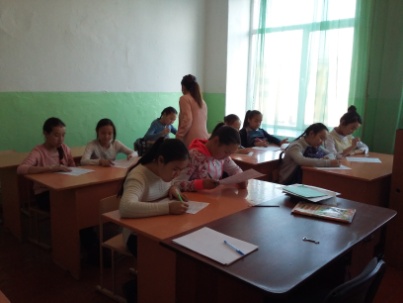 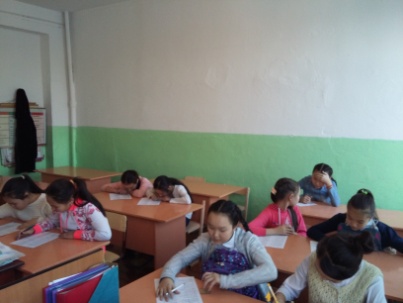 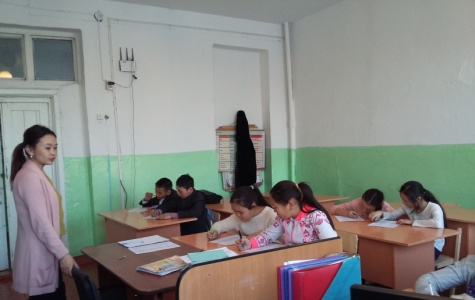 Справку составили старшие вожатые:_____________ /Монгуш Е.В./_____________ /Сарыглар Ж.О./